Board of Parks Commissioners for the Town of Luther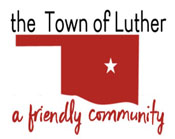 108 S Main, PO Box 56Luther, OK 73054Phone: 405-277-3833Fax: 405-277-9965BOARD OF PARKS COMMISSIONERS FOR THE TOWN OF LUTHERREGULAR MEETING AGENDAThursday, September 2, 20216:30 PM, Town Hall, 108 S Main St, Luther, OK 73054Call to OrderRoll CallDetermination of a quorumDiscussion and planning for the Culpepper & Merriweather Circus fundraiser scheduled for Wednesday, September 29, 2021, at 5:00 and 7:30 PMUpdate on Friends of the Park fundraisingDiscussion and possible action to request donations previously made to Town of Luther Parks for the 5K Run in 2020 (canceled due to pandemic) transferred to the Friends of the ParkDiscussion of upcoming holiday events, including Trunk or Treat and ChristmasOpen discussionAdjourn____________________________________Scherrie Pidcock, Acting Town ClerkPosted Wednesday, September 1, 2021, prior to 6:30 PM